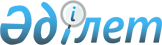 "Шіркейлі ауылдық округінің 2019 – 2021 жылдарға арналған бюджеті туралы" Сырдария аудандық мәслихатының 2018 жылғы 26 желтоқсандағы №270 шешіміне өзгерістер енгізу туралы
					
			Мерзімі біткен
			
			
		
					Қызылорда облысы Сырдария аудандық мәслихатының 2019 жылғы 19 қарашадағы № 353 шешімі. Қызылорда облысының Әділет департаментінде 2019 жылғы 21 қарашада № 6982 болып тіркелді. Мерзімі біткендіктен қолданыс тоқтатылды
      "Қазақстан Республикасының Бюджет кодексі" Қазақстан Республикасының 2008 жылғы 4 желтоқсандағы кодексінің 109-1-бабына және "Қазақстан Республикасындағы жергілікті мемлекеттік басқару және өзін – өзі басқару туралы" Қазақстан Республикасының 2001 жылғы 23 қаңтардағы Заңының 6-бабының 2-7-тармағына сәйкес Сырдария аудандық мәслихаты ШЕШІМ ҚАБЫЛДАДЫ:
      1. "Шіркейлі ауылдық округінің 2019–2021 жылдарға арналған бюджеті туралы" Сырдария аудандық мәслихатының 2018 жылғы 26 желтоқсандағы № 270 шешіміне (нормативтік құқықтық актілерді мемлекеттік тіркеу Тізілімінде 6591 нөмірімен тіркелген, 2019 жылғы 09 қаңтарда Қазақстан Республикасы нормативтік құқықтық актілерінің эталондық бақылау банкінде жарияланған) мынадай өзгерістер енгізілсін:
      1-тармақ жаңа редакцияда жазылсын:
      "1. 2019-2021 жылдарға арналған Шіркейлі ауылдық округінің бюджеті тиісінше 1, 2, 3-қосымшаларға сәйкес, оның ішінде 2019 жылға мынадай көлемдерде бекітілсін:
      1) кірістер – 113319, 1 мың теңге, оның ішінде:
      салықтық түсімдер – 3052 мың теңге;
      салықтық емес түсімдер – 21 мың теңге;
      негізгі капиталды сатудан түсетін түсімдер – 1117 мың теңге;
      трансферттер түсімдері – 109129, 1 мың теңге;
      2) шығындар – 115928, 7 мың теңге;
      3) таза бюджеттік кредиттеу – 0;
      бюджеттік кредиттер – 0;
      бюджеттік кредиттерді өтеу – 0;
      4) қаржы активтерімен жасалатын операциялар бойынша сальдо – 0;
      қаржы активтерін сатып алу – 0;
      мемлекеттің қаржы активтерін сатудан түсетін түсімдер - 0;
      5) бюджет тапшылығы (профициті) – - 2609, 6 мың теңге;
      6) бюджет тапшылығын қаржыландыру (профицитті пайдалану) – 2609, 6 мың теңге;
      қарыздар түсімі – 0;
      қарыздарды өтеу – 0;
      бюджет қаражаттарының пайдаланылатын қалдықтары – 2609, 6 мың теңге.".
      Аталған шешімнің 1- қосымшасы осы шешімнің қосымшасына сәйкес жаңа редакцияда жазылсын.
      2. Осы шешім 2019 жылғы 1 қаңтардан бастап қолданысқа енгізіледі және ресми жариялануға жатады. Шіркейлі ауылдық округінің 2019 жылға арналған бюджеті
					© 2012. Қазақстан Республикасы Әділет министрлігінің «Қазақстан Республикасының Заңнама және құқықтық ақпарат институты» ШЖҚ РМК
				
      Аудандық мәслихаттың кезектентыс 44 сессиясының төрағасы:

Е.Жақып

      Аудандық мәслихаттың хатшысы:

Е.Әжікенов
Сырдария аудандық мәслихаттың 2019 жылғы 19 қарашадағы №353 шешіміне қосымшаСырдария аудандық мәслихаттың 2018 жылғы 26 желтоқсандағы №270 шешіміне 1 - қосымша
Санаты 
Санаты 
Санаты 
Санаты 
Сомасы, мың теңге
Сыныбы 
Сыныбы 
Сыныбы 
Сомасы, мың теңге
Кіші сыныбы 
Кіші сыныбы 
Сомасы, мың теңге
Атауы
Сомасы, мың теңге
1. КІРІСТЕР 
113319, 1
1
Салықтық түсімдер
3052
01
Табыс салығы
501
2
Жеке табыс салығы
501
04
Меншікке салынатын салықтар
2551
1
Мүлікке салынатын салықтар
50
3
Жер салығы
193
4
Көлік кұралдарына салынатын салық
2308
2
Салықтық емес түсiмдер
21
01
Мемлекеттік меншіктен түсетін кірістер
21
5
Мемлекет меншігіндегі мүлікті жалға беруден түсетін кірістер
21
3
Негізгі капиталды сатудан түсетін түсімдер
1117
01
Мемлекеттік мекемелерге бекітілген мемлекеттік мүлікті сату
1117
1
Мемлекеттік мекемелерге бекітілген мемлекеттік мүлікті сату
1117
4
Трансферттер түсімі
109129, 1
02
Мемлекеттiк басқарудың жоғары тұрған органдарынан түсетiн трансферттер
109129, 1
3
Аудандардың (облыстық маңызы бар қаланың) бюджетінен трансферттер
109129, 1
Функционалдық топ 
Функционалдық топ 
Функционалдық топ 
Функционалдық топ 
Бюджеттік бағдарламалардың әкiмшiсi
Бюджеттік бағдарламалардың әкiмшiсi
Бюджеттік бағдарламалардың әкiмшiсi
Бағдарлама
Бағдарлама
Атауы
2. ШЫҒЫНДАР
115928, 7
01
Жалпы сипаттағы мемлекеттiк қызметтер
36714
124
Аудандық маңызы бар қала, ауыл, кент, ауылдық округ әкімінің аппараты
36714
001
Аудандық маңызы бар қала, ауыл, кент, ауылдық округ әкімінің қызметін қамтамасыз ету жөніндегі қызметтер
34844
022
Мемлекеттік органның күрделі шығыстары
1870
04
Бiлiм беру
50466
124
Аудандық маңызы бар қала, ауыл, кент, ауылдық округ әкімінің аппараты
50466
004
Мектепке дейінгі тәрбиелеу және оқыту және мектепке дейінгі тәрбиелеу және оқыту ұйымдарында медициналық қызмет көрсетуді ұйымдастыру
50466
06
Әлеуметтiк көмек және әлеуметтiк қамсыздандыру
1461
124
Аудандық маңызы бар қала, ауыл, кент, ауылдық округ әкімінің аппараты
1461
003
Мұқтаж азаматтарға үйде әлеуметтік көмек көрсету
1461
07
Тұрғын үй - коммуналдық шаруашылық
5102, 6 
124
Аудандық маңызы бар қала, ауыл, кент, ауылдық округ әкімінің аппараты
5102, 6
008
Елді мекендердегі көшелерді жарықтандыру
2211, 6
009
Елді мекендердің санитариясын қамтамасыз ету
500
011
Елді мекендерді абаттандыру мен көгалдандыру
2391
08
Мәдениет, спорт, туризм және ақпараттық кеңістiк
22185, 1
124
Аудандық маңызы бар қала, ауыл, кент, ауылдық округ әкімінің аппараты
22185, 1
006
Жергілікті деңгейде мәдени-демалыс жұмысын қолдау
22095, 1
028
Жергілікті деңгейде дене шынықтыру-сауықтыру және спорттық іс-шараларды өткізу
90
5. Бюджет тапшылығы (профициті)
-2609, 6
6. Бюджет тапшылығын қаржыландыру (профицитін пайдалану)
2609, 6
8
Бюджет қаражаттарының пайдаланылатын қалдықтары
2609, 6
01
Бюджет қаражаты қалдықтары
2609, 6
1
Бюджет қаражатының бос қалдықтары
2609, 6